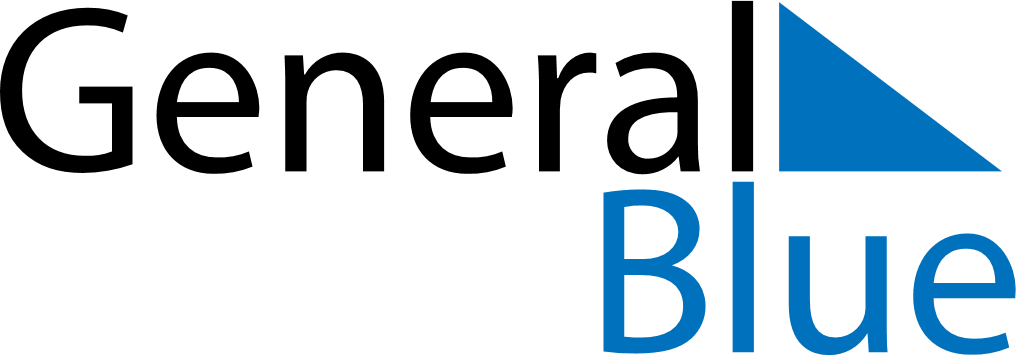 Kosovo 2023 HolidaysKosovo 2023 HolidaysDATENAME OF HOLIDAYJanuary 1, 2023SundayNew Year’s DayJanuary 7, 2023SaturdayOrthodox ChristmasFebruary 17, 2023FridayIndependence DayApril 9, 2023SundayConstitution DayApril 9, 2023SundayEaster SundayApril 16, 2023SundayOrthodox EasterApril 21, 2023FridayEnd of Ramadan (Eid al-Fitr)May 1, 2023MondayLabour DayMay 9, 2023TuesdayEurope DayJune 28, 2023WednesdayFeast of the Sacrifice (Eid al-Adha)December 25, 2023MondayChristmas Day